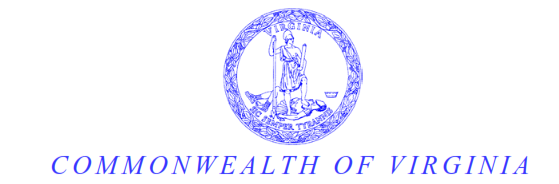 DEPARTMENT OF HUMAN RESOURCE MANAGEMENTFebruary 6, 2015Dear Fellow State Employees: You have probably heard about the Anthem nationwide cyberattack, and I wanted to update you on what Department of Human Resource Management knows at this time. DHRM takes personal data breaches very seriously. While we know that the data of some Commonwealth of Virginia members was impacted, Anthem is still investigating the extent of the breach. 

Here is what we have been told was taken in the breach for each Anthem member: NameHome addressHome phone numberHome e-mail addressDate of birthHealth plan identification number Social Security number for some members Here is what we have been told was NOT taken in the breach: Confidential personal health informationCredit card informationAnthem will notify all members whose information was breached, and will provide credit monitoring and identity protection services free of charge to those affected. Members who have questions may call Anthem's toll-free hotline at 1-877-263-7995 or visit www.anthemfacts.com for updates. 

A fact sheet and Frequently Asked Questions may be found here. 

While this is the information we have now, it is subject to change as the investigation continues. If you have additional questions, you may send an email to the DHRM Office of Health Benefits at ohb@dhrm.virginia.gov or call 888-642-4414 or (804) 225-3642 in Richmond. 

We will be monitoring the situation closely and will provide updates as appropriate. Sincerely,Sara Redding WilsonDirector